INFOGRÁFICO 3° MEDIOEducación física y salud Prof. Javiera Moya OBJETIVOCrear un infográfico acerca de las cualidades física básica con el fin de indagar más acerca de los conceptos que se verán este semestre. INTRUCCIONESSe realiza individual Fecha de entrega 1 de abril al siguiente correo:  profejaviera96@gmail.com Responsable con la fecha de entrega. ¿QUÉ ES UN INFOGRÁFICO? La Infografía es una combinación de imágenes explicativas y textos, con el fin de comunicar información de manera visual para facilitar su transmisión.                                                                                       Ejemplo: 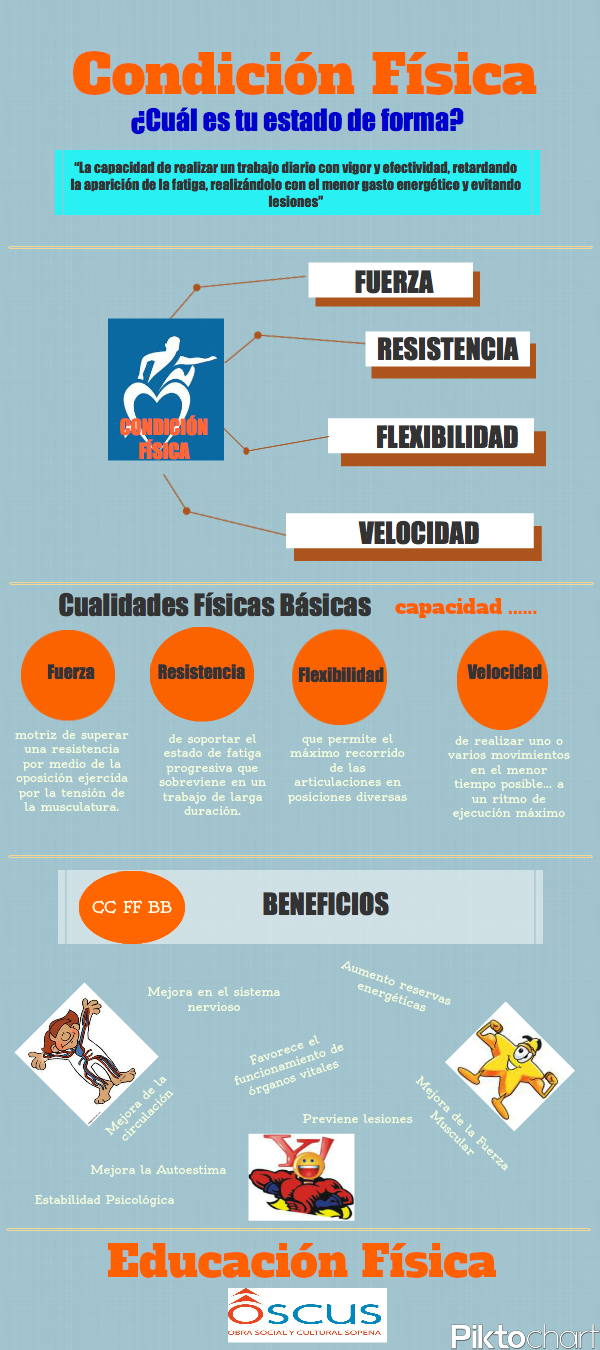 INSTRUCCIONES PARA REALIZAR TU INFOGRÁFICOTemática infográfico: Cualidades Físicas Básicas.Seleccionar la información más relevante sobre la temática. Debes incluir títulos, imágenes y textos informativos. El infográfico lo puedes realizar a través de un Word o en power point. Lo puedes confeccionar de la manera que tú quieras, debes crearlo creativamente. Recuerde a su infográfico ponerle: “ Nombre y curso”                   PAUTA A EVALUAR El infográfico contiene títulos, textos explicativos e imágenes.  5 ptos Coherencia entre las imágenes y textos explicados en el infográfico. 5 ptosSe encuentra bien organizada la información en el infográfico. 5 ptosEl infográfico es creativo en cuanto a forma de presentar la información; títulos textos e imágenes. 5 ptos El infográfico es creativo en cuanto al diseño. 5 ptosPuntaje máximo 25 ptos